Akademia Wychowania Fizycznego w Krakowie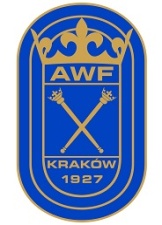 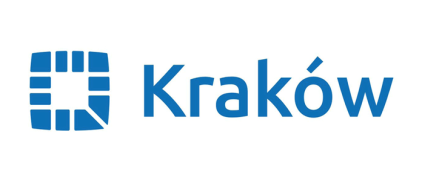 Wydział Turystyki i RekreacjiorazUrząd Miasta KrakowaOgólnopolska  konferencja naukowo-praktycznaRynek pracy przewodników turystycznych, pilotów wycieczek i animatorów czasu wolnegoKraków,  06 grudnia 2018 r. KARTA ZGŁOSZENIA NA KONFERENCJĘData:									Podpis zgłaszającego: Zgłoszenie prosimy przesłać do 15.09.2018 r. na adres:konferencja.przewodnicy@awf.krakow.plImię i nazwiskoTytuł/stopień naukowyPełna nazwa instytucji/uczelni/wydziału/katedry/zakładuAdres reprezentowanej uczelni/instytucjiTelefon kontaktowyAdres e-mailTytuł referatu/artykułuForma uczestnictwa□ Udział w konferencji bez wygłaszania referatu□ Udział w konferencji z referatem/artykułemAbstraktDane do faktury VAT